PROPOSITION OF COURSES FOR THE FIRST YEARA minimum of 16 credits must be announced within a period of 1 month after the beginning of your doctoral studiesSELECTION OF A MEMBER OF THE EDDH PHD PROGRAM AS REPRESENTATIVE (MENTOR)1 To be selected from the PhD program thesis directors listed on the PhD program website (she/he is your contact person in case of questions or problems; in any case you must meet her/him within the first 6 months).					see next pageACCEPTANCE OF PHD PROGRAM RULESWith their signature the PhD student and his thesis director confirm to have read and accepted the specific directives of the EDDH PhD program (see program website).This completed form must be returned to the secretariat of your doctoral program (address above). 
Signature by the PhD program director or deputy: ____________________________(in case of Deputy, please write the name)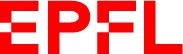 PhD Program in “Digital Humanities”PhD program EDDHEPFL E-DOC EDDH-GESV 2515 (bâtiment SV)Station 191015 - LausanneTelephone:E-mail:E-mail 2:Website:+41 21 693 07 82tatiana.dubi@epfl.cheddh@epfl.ch https://www.epfl.ch/education/phd/programs/eddh-digital-humanities/  PhD student (Last name, first name):Email:Name of thesis director:Number of creditsCourse number & title:Teaching period:Place of course:Course number & title:Teaching period:Place of course:Course number & title:Teaching period:Place of course:Course number & title:Teaching period:Place of course:Course number & title:Teaching period:Place of course:Name & signature of selected PhD program representative (mentor) 1:Date:Signature of PhD student:Signature of thesis director: